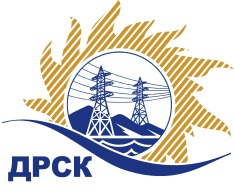 Акционерное Общество«Дальневосточная распределительная сетевая  компания»Протокол заседания Закупочной комиссии по вскрытию поступивших конвертовг. БлаговещенскСпособ и предмет закупки: открытый электронный запрос предложений  на право заключения Договора на выполнение работ «ПИР Реконструкция ПС 110/35/6 кВ Озерная, филиал "АЭС"», закупка 1191 ГКПЗ 2016 г.ПРИСУТСТВОВАЛИ:  члены  постоянно действующей Закупочной комиссии 2 уровня АО «ДРСК» Информация о результатах вскрытия конвертов:В адрес Организатора закупки поступило 7 (семь) Заявок на участие в закупке, конверты с которыми были размещены в электронном виде на Торговой площадке Системы www.b2b-energo.ru.Вскрытие конвертов было осуществлено в электронном сейфе Организатора закупки на Торговой площадке Системы www.b2b-energo.ru. автоматически.Дата и время начала процедуры вскрытия конвертов с заявками участников: 10:00 (время местное) 16.06.2016 г.Место проведения процедуры вскрытия конвертов с заявками участников: Торговая площадка Системы www.b2b-energo.ruВ конвертах обнаружены заявки следующих участников:Ответственный секретарь Закупочной комиссии 2 уровня АО «ДРСК»	М.Г. ЕлисееваИсп. Т.В. Коротаева(4162) 397-205№ 543/УТПиР-В16.06.2016№п/пНаименование Участника закупки и его адресЦена заявки на участие в закупке1ООО "Компания Новая Энергия" (630099, Россия, Новосибирская обл., г. Новосибирск, ул. Чаплыгина, д. 93)Заявка подана 14.06.2016 в 15:03
1 059 322,03 руб. без учета НДС (1 250 000,00 руб. с учетом  НДС)2ООО "Альтернатива" (620030, г.Екатеринбург, ул. Артема 7/1-4)Заявка подана 14.06.2016 в 17:09
1 199 999,20 руб. без учета НДС (1 415 999,06 руб. с учетом НДС)3ООО "Промэнергосервис" (664048, Россия, Иркутская обл., г. Иркутск, ул. Баумана, д. 209, корп. 102)Заявка подана 15.06.2016 в 02:25
1 300 000,00 руб. без учета НДС (1 534 000,00 руб. с учетом  НДС)4ООО "ПМК Сибири" (660032, Красноярский край, г. Красноярск, ул. Белинского, д. 5, 3 этаж )Заявка подана 14.06.2016 в 15:27
1 350 000,00 руб. без учета НДС (1 593 000,00 руб. с учетом НДС) 5ООО "Дальэлектропроект" (680028, г. Хабаровск, ул. Серышева, 22, оф. 804)Заявка подана 14.06.2016 в 09:141 499 999,00 руб. без учета НДС (1 769 998,82 руб. с учетом НДС) 6ООО "Энергопроект Центр" (160009, г. Вологда, ул. Мальцева, д.52, оф.409а.)Заявка подана 07.06.2016 в 13:01
1 500 000,00 руб. без учета НДС (1 770 000,00 руб. с учетом НДС) 7ООО "Техно Базис" (664001, Россия, Иркутская обл., г. Иркутск, ул. Рабочего Штаба, д. 1, стр. 5, оф. 8)Заявка подана 14.06.2016 в 14:35
1 500 000,00 руб. без учета НДС (1 770 000,00 руб. с учетом НДС) 